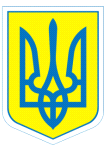 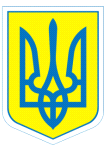 НАКАЗ25.12.2015	                                          м.Харків 	                                 № 289 Про   стан правовоговиховання  учнів            На  виконання  плану роботи навчального закладу на 2015/2016   навчальний рік з 07.12.2015 по 18.12.2015  здійснено тематичне вивчення стану   правового виховання учнів навчального закладу.         У ході вивчення даного питання здійснено відвідування  виховних заходів щодо правової освіти учнів, перевірено документацію, проведено співбесіди з  класними керівниками, вихователями та учнями.         Організація правового виховання у навчальному закладі здійснювалася  на основі  Конституції України, Закону України «Про освіту»,  Конвенції про права дитини, Декларації прав дитини, Загальної Декларації прав людини, Постанови Кабінету Міністрів України від 08.08.2012 № 767 «Про затвердження плану заходів з виконання Концепції реалізації державної політики у сфері профілактики правопорушень на період до 2015 року», наказів Міністерства освіти і науки, молоді та спорту від 31.10.2011 № 1243 «Про Основні орієнтири виховання учнів 1-11 класів загальноосвітніх навчальних закладів України», від 19.07.2012 № 827 «Про затвердження плану заходів Міністерства освіти і науки, молоді та спорту щодо запобігання торгівлі людьми на період 2015 року», від 03.08.2012 № 888 «Про затвердження Плану заходів Міністерства освіти і науки, молоді та спорту щодо профілактики правопорушень серед дітей та учнівської молоді на період до 2015 року», від 21.02.2013 № 176 «Про затвердження плану заходів щодо запобігання правопорушенням серед дітей, попередження жорстокого поводження з ними», листа Міністерства освіти і науки, молоді та спорту від 13.02.2013 № 1/9-103 «Про поліпшення виховного процесу»,  Комплексної Програми профілактики правопорушень у Харківській області на 2011-2015 роки, затвердженої рішенням обласної ради від 17 лютого 2011 року  № 82-VI. Заходи з правового виховання здійснювалися відповідно до плану  роботи навчального закладу на 2015/2016 навчальний рік.          У навчальному закладі розроблено заходи щодо правової освіти учнів, складено плани спільної роботи зі службою у справах дітей, відділом кримінальної поліції у справах дітей, наркологічним кабінетом, центром соціальних служб сім'ї, дітей та молоді Жовтневого району   щодо  правової освіти, пропаганди здорового способу життя, попередження наркоманії, токсикоманії, СНІДу, правопорушень серед учнів.Класні керівники, вихователі систематично планують у календарних  планах  організацію і проведення різних  форм виховної діяльності щодо правової освіти,   їх тематика  відповідає віковим особливостям дітей.  Учням початкових класів надавалися початкові знання про норми поведінки  у школі, громадських місцях під час вивчення предметів «Літературне читання», «Я у світі», «Основи здоров’я», «Основи споживчих знань». Учні  5-10-х класів отримували правові знання на уроках історії України, трудового навчання,  предмету «Основи здоров’я». У класних кімнатах оформлені стенди «Права дитини», «Права та обов’язки учнів».          Протягом семестру відбулися заходи: година спілкування «Сьогодні ми діти – завтра громадяни України» (2-А клас), рольова гра  «Поведінка дітей у громадських місцях» (2-Б клас),  казкова правознавча лотерея  «Права та обов’язки дитини» (3-Б клас),   правова година «Конвенція про права дитини» (5-А клас), перегляд відеоролика «Мої права» (6-А клас), година спілкування «Кримінальна відповідальність» (7-А клас), інформаційна година «Підліткова праця: правовий аспект» (9-А клас) тощо.                           Для учнів 6-9-х класів організовано  зустріч зі спеціалістом центру соціальних служб для сім'ї, дітей та молоді Жовтневого району Мірошниченко О.С., спеціалістом фонду «Рятування дітей та підлітків України від наркотиків»  Міславською І.Б., під час якої учні отримали інформацію щодо правової відповідальності за вживання та розповсюдження наркотичних речовин.                  За участю жіночого правозахисного центру «Ластрада» відбулася лекцію «Гендерне насильство. Насильство в сім'ї. Торгівля людьми. Права людей».                Підвищенню рівня правових знань щодо запобігання торгівлі людьми сприяють тренінги, що проводяться практичним психологом Дуюн О.А.                              У ході  Всеукраїнського тижня права організовано проведення лекції «Права та обов’язки дитини і батьків», «Державний захист сім’ї і дитинства», тренінгу «Як не стати жертвою насильства», перегляду навчального фільму «Права людини», конкурсу малюнків «Мої права».                   Учні 7-10-х класів, які відвідують  клуб «Юний правознавець» (керівник Степаненко І.В.),  взяли участь у засіданні круглого столу «Закон і ми».                   Для учнів 8-10-х класів організовано проведення музичної вітальні «Рок проти наркоманії та СНІДу», під час якої  підлітки отримали корисну інформацію про негативний вплив наркотиків та СНІДу на життя відомих рок-виконавців.                  З метою зайнятості учнів у позаурочний час організовано роботу гуртків, спортивних секцій, клубів, у яких зайнято 95% учнів.        Значне місце в системі правоосвітньої роботи займає  шкільна бібліотека. Постійно надається допомога учням та вчителям у отриманні необхідної правової інформації. На базі бібліотеки створені  тематичні виставки  літератури «Вивчаємо свої права та обов'язки», «Права дитини» тощо.                Класними керівниками, практичним психологом, соціальним педагогом з    учнями проводилася індивідуальна профілактична робота щодо порушення шкільного режиму. Учні, які схильні до порушення поведінки, зокрема  Струкова Луїза, Струкова Каміла, залучалися до роботи в гуртках, участі у святах, конкурсах, що позитивно вплинуло на їх поведінку. Випадків правопорушень серед учнів у І семестрі не зафіксовано, на обліку немає жодного учня.                  Разом зі службами у справах дітей класними керівниками, соціальним педагогом  здійснювалася  роз’яснювальна робота  серед батьків учнів щодо відповідальності  за ухилення від виконання батьківських обов'язків (Озерова Анастасія - 8-А клас, Давиденко Ігор - 4-А клас).  На класних батьківських зборах 25.12.2015 року класними керівниками за участю практичного психолога, соціального педагога проведено бесіди щодо правової освіти, попередження правопорушень серед учнів.  Але, незважаючи на проведену роботу, мають місце  недоліки:- не в повній мірі виконано план спільних дій  навчального закладу та відділу кримінальної поліції щодо правової освіти  учнів;  -  окремі учні мають порушення  поведінки, зокрема  Перелигін Віталій (1-Б клас), Давиденко Ігор (4-Б клас) Андреев  Михайло (3-Б клас), Клімков В’ячеслав (7-А клас),  Клімкова Анастасія (8-А клас), Клімков Сергій (9-А клас).  Зважаючи на викладене вищеНАКАЗУЮ:1. Вважати рівень  стану правового виховання серед учнів навчального закладу достатнім.2. Коваленко Г.І., заступнику директора з виховної роботи:2.1.  Здійснювати контроль щодо виконання  заходів  Комплексної програми профілактики правопорушень у Харківській області щодо  правової освіти, попередження правопорушень, злочинності та бездоглядності серед учнів.                          Протягом ІІ семестру 2015/2016 навчального року                                             2.2.Організувати роботу щодо виконання планів сумісної роботи з відділом кримінальної поліції у справах  дітей  Жовтневого району.                                                   Протягом ІІ семестру 2015/2016 навчального року                                                                                                                3. Класним керівникам, соціальному педагогу:3.1.  Організувати відеолекторій для учнів 7-10-х класів щодо правової освіти.Щомісячно3.2. Організувати екскурсію до Куряжської  виховної  трудової колонії  імені А.С.Макаренка.Квітень 20163.3.  Організувати консультації  для батьків (осіб, що їх замінюють) щодо  охорони дитинства, захисту  прав дітей. Щомісячно4. Дуюн О.А., практичному психологу, проводити психокорекційну роботу з Перелигіним Віталієм (1-Б клас), Давиденком  Ігорем (4-Б клас) Андреевим Михайлом (3-Б клас), Клімковим В’ячеславом (7-А клас),  Клімковою Анастасією (8-А клас), Клімковим Сергієм (9-А клас), які схильні до правопорушень.Постійно5. Контроль за виконанням наказу залишаю за собою.	Директор                 Л.О.Мельнікова  Коваленко, 3-70-30-63З наказом ознайомлені:                                                                 С.Є.АвдєйкоІ.О.Бугло                                                                                                                          О.В.Бур’ян В.Л.Введенська                                                                                                                                                                                                                                                                              Є.О.ГрищенкоМ.П.ДембовськаМ.В.Деменко О.А.Дуюн                                                                        В.В.Єфименко                                                                                                                                                                                                                                     Г.І.Коваленко                                                                 Т.Ю.ЛітвіноваМ.С.Москаленко                                     Т.П.Наливайко                                                                                                 С.М.Нікуліна                            О.І.Рябіченко                            І.В.Сковлюк                                                                                                Н.Л.Смирнова                            І.В.Степаненко                            А.С.Удовиченко                            С.В.Шеховцова